LESSON PLANSubject: Mathematics Topic: CircleAge of students:  16Language level: B1, B2Time: 60 minContents aims: After completing the lesson, the student will be able to:Define circle, angles and line segments in circle.Formulate mathematical relations about circle.Calculate the area of an circle.Solve practical tasks concerning circle.Language aims: After completing the lesson, the student will be able to:Use new vocabulary within the topic.Interpret and communicate mathematics.Pre-requisites: Properties of angles in circle;Properties of line segments in circle. Materials: Worksheet “Circle”.Procedure steps: Students do the exercise 1 in pairs. Students read, listen  and compare. Students do the exercise 2 in pairs. Students read, listen and compare. Students do the exercise 3 individually. Students read, listen  and compare. Students do exercises from 4 to 7 in pairs. Students read, compare and explain their point of view.
Attachment:         CircleWhat are the following elements in the figure:CB – 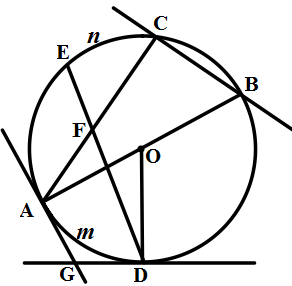 AC – AB – OD –GD, GA –ᴗAD –Fill in the table:What can be worked out using formulae S = πR2  and C = 2πR?Write down the formulae for radius if the area of a circle is given;the circumference is given!To make a cloak for masquerade, there were drawn two concentric circles on a rectangular piece of cloth, sized 1,20×1,20m. The shortest circumference should coincide with the size of the head circumference -45 cm. Solve how long red ribbon should we buy to  sheathe (apšūt) the bottom part. What is the radius of the shortest circumference?The tablecloth is a circle with the radius 1,60 m. Can we cover a round table with the diameter 2,6 m, so that it covered the whole surface and not more than 20 cm wide side round the table edge?We have to put on a round table a quadratic crocheted doily. How long should the coil side be so that the edge reached the edge of the table?Confectionery factory is baking a round cake the radius of which is 15 cm. The base of the cake box is a square. What is the size of the square, if the cake should be 5 cm from the edge of the box?The propertyThe name/explanation of the propertyAB = GD =< ACB =< ODG =< AOD = < GDE =< AGD =< DFA =